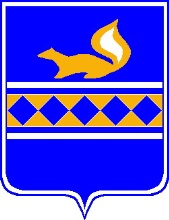 муниципальнЫЙ округ пуровский районадминистрация поселка ханымейприказО создании контрактной службы В соответствии со статьей 38 Федерального закона от 5 апреля 2013 N 44-ФЗ "О контрактной системе в сфере закупок товаров, работ, услуг для обеспечения государственных и муниципальных нужд", для обеспечения планирования и осуществления закупок товаров, работ, услуг для обеспечения муниципальных нуждСоздать контрактную службу (без образования структурного подразделения).Утвердить Положение к контрактной службе Администрации поселка Ханымей, согласно приложению.Назначить руководителем контрактной службы, заместителя Главы Администрации поселка Ханымей.4.   Настоящий приказ вступает в силу с момента подписания и распространяет свое действие на правоотношения, возникшие с 01 января 2021 года.5.  Контроль за исполнением настоящего приказа оставляю за собой.Глава Администрации поселка Ханымей                                                                                     К.Р. СкороходовПриложение к приказу Администрации поселка Ханымейот «08» февраля 2021 года № 40Положение о контрактной службе Администрации поселка Ханымей Общие положенияНастоящее Положение о контрактной службе (далее - Положение) устанавливает правила организации деятельности контрактной службы при планировании и осуществлении закупок товаров, работ, услуг для нужд Администрации поселка Ханымей (далее - Администрация).Контрактная служба создается в целях обеспечения планирования и осуществления муниципальным заказчиком в соответствии с частью 1 статьи 15 Федерального закона от 5 апреля 2013 г. N 44-ФЗ "О контрактной системе в сфере закупок товаров, работ, услуг для обеспечения государственных и муниципальных нужд" (далее - Федеральный закон) (далее - Заказчик) закупок товаров, работ, услуг для обеспечения муниципальных нужд (далее - закупка) в соответствии с планом-графиком закупок (далее план-график).Контрактная служба в своей деятельности руководствуется Конституцией Российской Федерации, гражданским законодательством Российской Федерации, бюджетным законодательством Российской Федерации, нормативными правовыми актами о контрактной системе в сфере закупок товаров, работ, услуг для обеспечения государственных и муниципальных нужд, в том числе настоящим Положением, иными нормативными правовыми актами Российской Федерации.Основными принципами создания и функционирования контрактной службы при планировании и осуществлении закупок являются:профессионализм - привлечение квалифицированных специалистов, обладающих теоретическими и практическими знаниями и навыками в сфере закупок;открытость и прозрачность - свободный доступ к информации о совершаемых контрактной службой действиях, направленных на обеспечение государственных и муниципальных нужд, в том числе способах осуществления закупок и их результатах;эффективность и результативность заключение муниципальных контрактов на условиях, обеспечивающих наиболее эффективное достижение заданных результатов обеспечения муниципальных нужд;достижение Заказчиком заданных результатов обеспечения муниципальных нужд.Контрактная служба Администрации является постоянно действующим коллегиальным органом, осуществляющим полномочия по планированию и осуществлению закупок товаров, работ, услуг для нужд Администрации поселка Ханымей.В состав контрактной службы в обязательном порядке входят:заместитель Главы Администрации;начальник отдела финансов, бюджетного планирования, бухгалтерского учета и отчетности;заместитель начальника отдела финансов, бюджетного планирования, бухгалтерского учета и отчетности;заведующий сектора экономики, муниципального заказа и предпринимательской деятельности;специалист 1 категории (по организации услуг связи, общественного питания, торговли и бытового обслуживания);заведующий сектора правового и кадрового обеспечения вопросов муниципальной службы, работы с обращениями граждан;ведущий специалист (по муниципальному заказу);ведущий специалист (по осуществлению полномочий в сфере муниципального контроля).Работники контрактной службы должны иметь высшее образование или дополнительное профессиональное образование в сфере закупок. Работниками контрактной службы не могут быть физические лица, лично заинтересованные в результатах  определения поставщиков  (подрядчиков, исполнителей),  а  также  лица  контрольных  органов в сфере  закупок, непосредственно осуществляющих  контроль в сфере закупок в соответствии с Законом. В случае  возникновения  у  работника  контрактной  службы обстоятельств, которые могут  привести  к  личной  заинтересованности в результатах определения поставщиков (подрядчиков,  исполнителей), такой работник обязан проинформировать об этом  Главу  Администрации  в письменной форме в целях исключения его из состава контрактной службы.Руководитель контрактной службы, в целях повышения эффективности работы работников контрактной службы при формировании организационной структуры, определяет должностные обязанности и персональную ответственность работников контрактной службы, распределяя определенные настоящим Положением функциональные обязанности между указанными работниками.Функции и полномочия контрактной службыКонтрактная служба осуществляет следующие функции и полномочия:При планировании закупок:разрабатывает план-график, осуществляет подготовку изменений в план-график, размещает в единой информационной системе в сфере закупок (далее – единая информационная система) план-график и внесенные в него изменения;организует обязательное общественное обсуждение закупки товара, работы или услуги в случаях, предусмотренных статьей 20 Федерального закона № 44-ФЗ. По результатам обязательного общественного обсуждения закупки товара, работы или услуги в случае необходимости вносит изменения в планы-графики, документацию о закупках или организует отмену закупки;разрабатывает требования к закупаемым Заказчиком, и подведомственными ему казенными учреждениями, отдельным видам товаров, работ, услуг (в том числе предельные цены товаров, работ, услуг) и (или) нормативные затраты на обеспечение функций Заказчика, его территориальных органов (подразделений) и подведомственных им казенных учреждений на основании правовых актов о нормировании в соответствии со статьей 19 Федерального закона;организует в случае необходимости консультации с поставщиками (подрядчиками, исполнителями) и участвует в таких консультациях в целях определения состояния конкурентной среды на соответствующих рынках товаров, работ, услуг, определения наилучших технологий и других решений для обеспечения муниципальных нужд.  При определении поставщиков (подрядчиков, исполнителей):выбирает способ определения поставщика (подрядчика, исполнителя); формирует заявку в соответствии с Порядком взаимодействия Департамента экономики, торговли и муниципального заказа Администрации Пуровского района и заказчиков при осуществлении закупок товаров, работ услуг для нужд муниципального округа Пуровский район, утвержденный постановлением Администрации Пуровского района № 483-ПА от 29.12.2020 и передает ее в Администрацию Пуровского  района (далее - уполномоченный орган);определяет и обосновывает начальную (максимальную) цену контракта, цену контракта, заключаемого с единственным поставщиком (подрядчиком, исполнителем), начальную цену единицы товара, работы, услуги, начальную сумму цен единиц товаров, работ, услуг, максимальное значение цены контракта;осуществляет описание объекта закупки;указывает в заявке на осуществление закупки информацию, предусмотренную статьей 42 Федерального закона, в том числе информацию:об условиях, о запретах и об ограничениях допуска товаров, происходящих из иностранного государства или группы иностранных государств, работ, услуг, соответственно выполняемых, оказываемых иностранными лицами, в случае, если такие условия, запреты и ограничения установлены в соответствии со статьей 14 Федерального закона;об ограничении участия в определении поставщика (подрядчика, исполнителя), установленном в соответствии со статьей 30 Федерального закона (при необходимости);о преимуществах, предоставляемых в соответствии со статьями 28, 29 Федерального закона;осуществляет подготовку для размещения в единой информационной системе разъяснений положений документации о закупке;принимает решение об отмене определения поставщика (подрядчика, исполнителя), о внесении изменений в закупку и направляет вышеуказанные решения в уполномоченный орган;осуществляет оформление для размещения в единой информационной системе протоколов определения поставщика (подрядчика, исполнителя) и направляет их в уполномоченный орган;осуществляет организационно-техническое обеспечение деятельности комиссии по осуществлению закупок;осуществляет привлечение экспертов, экспертных организаций в случаях, установленных статьей 41 Федерального закона.При заключении контракта:осуществляет размещение проекта контракта (контракта) в единой информационной системе и на электронной площадке с использованием единой информационной системы;осуществляет рассмотрение протокола разногласий при наличии разногласий по проекту контракта;осуществляет рассмотрение банковской гарантии, представленной в качестве обеспечения исполнения контракта;организует проверку поступления денежных средств от участника закупки, с которым заключается контракт, на счет Заказчика, внесенных в качестве обеспечения исполнения контракта;осуществляет подготовку и направление в контрольный орган в сфере закупок предусмотренного частью 6 статьи 93 Федерального закона обращения Заказчика о согласовании заключения контракта с единственным поставщиком (подрядчиком, исполнителем);осуществляет подготовку и направление в контрольный орган в сфере закупок уведомления о заключении контракта с единственным поставщиком (подрядчиком, исполнителем) в случаях, установленных частью 2 статьи 93 Федерального закона;осуществляет обеспечение хранения протоколов, составленных в ходе проведения конкурса, заявок на участие в конкурсе, конкурсной документации, изменений, внесенных в конкурсную документацию, разъяснений положений конкурсной документации и аудиозаписи вскрытия конвертов с заявками на участие в конкурсе в соответствии со статьей 53 Федерального закона, а также протоколов рассмотрения заявок на участие в закрытом аукционе, протоколов закрытого аукциона, заявок на участие в закрытом аукционе, документации о закрытом аукционе, изменений, внесенных в документацию о закрытом аукционе, и разъяснений документации о закрытом аукционе в соответствии со статьей 90 Федерального закона;обеспечивает заключение контракта с участником закупки, в том числе с которым заключается контракт в случае уклонения победителя определения (поставщика (подрядчика, исполнителя) от заключения контракта;направляет информацию о заключенных контрактах в федеральный орган исполнительной власти, осуществляющий правоприменительные функции по кассовому обслуживанию исполнения бюджетов бюджетной системы Российской Федерации, в целях ведения реестра контрактов, заключенных заказчиками.При исполнении, изменении, расторжении контракта:осуществляет рассмотрение банковской гарантии, представленной в качестве обеспечения гарантийного обязательства;обеспечивает исполнение условий контракта в части выплаты аванса (если контрактом предусмотрена выплата аванса);обеспечивает приемку поставленного товара, выполненной работы (ее результатов), оказанной услуги, а также отдельных этапов поставки товара, выполнения работы, оказания услуги, в том числе:обеспечивает проведение силами Заказчика или с привлечением экспертов, экспертных организаций экспертизы поставленного товара, выполненной работы, оказанной услуги, а также отдельных этапов исполнения контракта;обеспечивает подготовку приказа Заказчика о создании приемочной комиссии для приемки поставленного товара, выполненной работы или оказанной услуги, результатов отдельного этапа исполнения контракта;осуществляет оформление документа о приемке поставленного товара, выполненной работы или оказанной услуги, результатов отдельного этапа исполнения контракта;обеспечивает исполнение условий контракта в части оплаты поставленного товара, выполненной работы (ее результатов), оказанной услуги, а также отдельных этапов исполнения контракта;направляет информацию об исполнении контрактов, о внесении изменений в заключенные контракты в федеральный орган исполнительной власти, осуществляющий правоприменительные функции по кассовому обслуживанию исполнения бюджетов бюджетной системы Российской Федерации, в целях ведения реестра контрактов, заключенных заказчиками;взаимодействует с поставщиком (подрядчиком, исполнителем) при изменении, расторжении контракта в соответствии со статьей 95 Федерального закона, применении мер ответственности в случае нарушения условий контракта, в том числе направляет поставщику (подрядчику, исполнителю) требование об уплате неустоек (штрафов, пеней) в случае просрочки исполнения поставщиком (подрядчиком, исполнителем) обязательств (в том числе гарантийного обязательства), предусмотренных контрактом, а также в иных случаях неисполнения или ненадлежащего исполнения поставщиком (подрядчиком, исполнителем) обязательств, предусмотренных контрактом, совершении иных действий в случае нарушения поставщиком (подрядчиком, исполнителем) или заказчиком условий контракта;направляет в порядке, предусмотренном статьей 104 Федерального закона, в контрольный орган в сфере закупок информацию о поставщиках (подрядчиках, исполнителях), с которыми контракты расторгнуты по решению суда или в случае одностороннего отказа Заказчика от исполнения контракта в связи с существенным нарушением условий контрактов в целях включения указанной информации в реестр недобросовестных поставщиков (подрядчиков, исполнителей);обеспечивает исполнение условий контракта в части возврата поставщику (подрядчику, исполнителю) денежных средств, внесенных в качестве обеспечения исполнения контракта (если такая форма обеспечения исполнения контракта применяется поставщиком (подрядчиком, исполнителем), в том числе части этих денежных средств в случае уменьшения размера обеспечения исполнения контракта, в сроки, установленные частью 27 статьи 34 Федерального закона;обеспечивает одностороннее расторжение контракта в порядке, предусмотренном статьей 95 Федерального закона.Осуществляет иные функции и полномочия, предусмотренные Федеральным законом, в том числе:осуществляет подготовку и направление в контрольный орган в сфере закупок информации и документов, свидетельствующих об уклонении победителя определения поставщика (подрядчика, исполнителя) от заключения контракта, в целях включения такой информации в реестр недобросовестных поставщиков (подрядчиков, исполнителей);составляет и размещает в единой информационной системе отчет об объеме закупок у субъектов малого предпринимательства, социально ориентированных некоммерческих организаций;принимает участие в рассмотрении дел об обжаловании действий (бездействия) Заказчика, уполномоченного органа (учреждения) в случае если определение поставщика (подрядчика, исполнителя) для Заказчика осуществляется таким органом (учреждением), специализированной организацией (в случае ее привлечения), комиссии по осуществлению закупок, ее членов, должностного лица контрактной службы, контрактного управляющего, оператора электронной площадки, оператора специализированной электронной площадки, если такие действия (бездействие) нарушают права и законные интересы участника закупки, а также осуществляет подготовку материалов в рамках претензионно-исковой работы;при централизации закупок в соответствии со статьей 26 Федерального закона осуществляет предусмотренные Федеральным законом и Положением полномочия, не переданные соответствующему уполномоченному органу (учреждению) на осуществление определения поставщиков (подрядчиков, исполнителей) для Заказчика.3. Ответственность работников контрактной службыЛюбой участник закупки, а также осуществляющие общественный контроль общественные объединения, объединения юридических лиц в соответствии с законодательством Российской Федерации имеют право обжаловать в судебном порядке или в порядке, установленном Федеральным законом, в контрольный орган в сфере закупок действия (бездействие) должностных лиц контрактной службы, если такие действия (бездействие) нарушают права и законные интересы участника закупки.08февраля2021№40п. Ханымейп. Ханымейп. Ханымейп. Ханымейп. Ханымейп. Ханымейп. Ханымейп. Ханымей